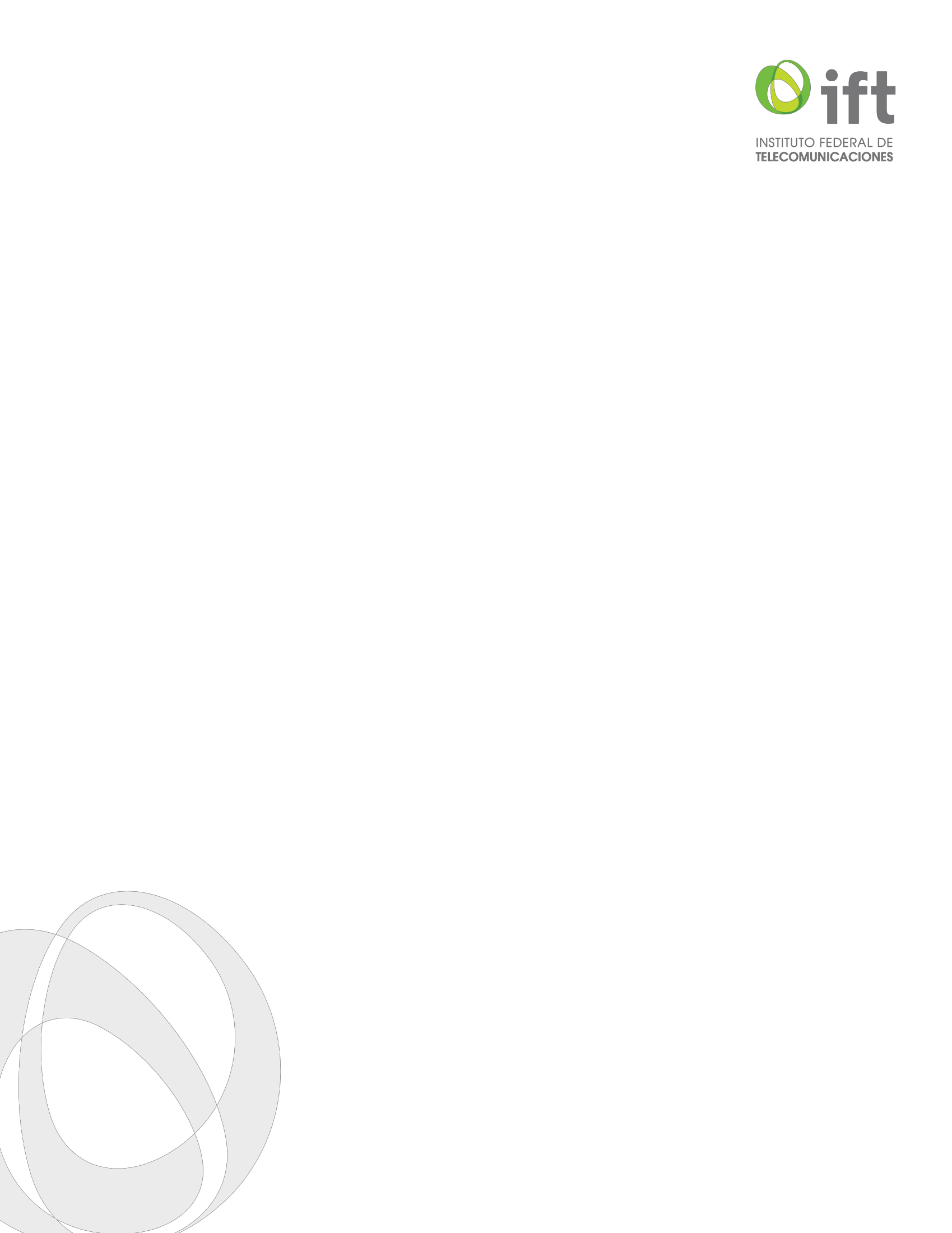 ANEXO ÚNICOAnteproyecto de Acuerdo mediante el cual el Pleno del Instituto Federal de Telecomunicaciones modifica el Procedimiento de evaluación de la conformidad en materia de telecomunicaciones y radiodifusión.Se ADICIONAN al artículo 4, las fracciones XI bis y XI ter, al artículo 30, la fracción IV; y se MODIFICAN los artículos 7 segundo párrafo, artículo 11, fracción VIII, segundo párrafo, fracción IX, sexto párrafo, fracción X, primero y segundo párrafo, fracción XI, primer párrafo, artículo 12, párrafo primero y fracción IV párrafos primero y segundo, artículo 15, fracciones I y II, párrafo tercero, artículo 16, fracciones II, III y IV, párrafo tercero, artículo 26 fracción I, párrafos primero y segundo, fracción II, párrafos primero, segundo y tercero, fracción III, párrafos primero, segundo y cuarto, fracción IV, párrafo primero, inciso a), párrafo segundo y tercero, inciso b) y párrafo primero, artículo 30 párrafos segundo, quinto y sexto, del ANEXO A, punto A1.1, numeral 2, inciso e) y numeral 3 inciso b);  punto A1.2, numeral 1, párrafo segundo; punto A1.3, numeral 2, inciso d) y numeral 3 inciso b); punto A1.4, numeral 1, párrafo segundo; punto  A1.5, numeral 2, inciso d) y numeral 3 inciso b)   y punto  A1.6, numeral 1, párrafo segundo; la Tabla correspondiente al Anexo B y un texto del Anexo C, para quedar como sigue:ARTÍCULO 4. …I a XI … XI bis. Grupo de productos o equipos de uso cotidiano cuya funcionalidad esté enfocada al Internet de las cosas (IoT), o a la radiocomunicación de corto alcance, que contienen al Dispositivo de telecomunicaciones o radiodifusión: Grupo de Modelos de Producto o equipo de uso cotidiano de una misma marca, en el que las variantes entre dichos Modelos son de carácter estético o de apariencia, pero que conservan las mismas características técnicas de diseño con las que fueron construidos durante su respectivo proceso considerando de manera enunciativa más no limitativa: 1) Dispositivo de telecomunicaciones o radiodifusión con la misma disposición de pistas, circuitos integrados, componentes electrónicos, antena(s), frecuencia(s) y tecnología(s)  de  operación,  entre  otros;  2)  mismas  funcionalidades  de  uso  en  materia de telecomunicaciones y/o radiodifusión, lo que asegura el cumplimiento con las Disposiciones Técnicas que le sean aplicables. Las funcionalidades a las que se refiere el párrafo anterior deben estar establecidas en el correspondiente manual de usuario de cada Modelo del Producto o equipo de uso cotidiano que integran la familia; XI ter. Importador: Aquella persona física o moral que desea importar Productos, equipos, dispositivos o aparatos destinados a telecomunicaciones y/o radiodifusión al territorio nacional;XII al XXV … XXV bis. Producto no nuevo: Aquel Producto reacondicionado, reconstruido y usado o de segunda mano. Tal como se definen a continuación:Página 10 de 34 Productos reacondicionados: aquellos Productos no nuevos que se someten a un proceso de reparación, sustituyéndoles las piezas defectuosas o de mal funcionamiento, por piezas o componentes usados o nuevos, y que al final del proceso pueden lucir con apariencia de un Producto nuevo. Productos	reconstruidos:	productos	nuevos	que	se   han	vuelto	a	construir sustituyéndoles las piezas defectuosas o de mal funcionamiento por piezas nuevas. Productos usados o de segunda mano: aquellos productos que ya han sido usados y son puestos a la venta del público en general sin reconstruir ni reacondicionar.XXVI a XXX ……ARTÍCULO 7. …Cuando una persona moral sea titular del CC y manifieste ante el OC la existencia de filiales y/o subsidiarias, éstas podrán hacer uso del correspondiente CC, para tal efecto el titular del CC deberá cumplir con los requisitos del Anexo A y la presentación de éstos junto con la solicitud del Anexo B del presente ordenamiento. Consecuentemente, el CC correspondiente será único e incluirá las personas físicas y morales que podrán utilizarlo, así como todas las Disposiciones Técnicas  y  Normas  Oficiales  Mexicanas  complementarias  con  las  que  se  demostró  el cumplimiento. Lo anterior sin perjuicio de lo que establezca el Instituto en los procedimientos de homologación y de lo que establece el artículo 8 del presente ordenamiento. En el caso de los Esquemas de Certificación de Producto previstos en el artículo 26, fracciones II, III y IV, del presente ordenamiento, y siempre que el Procedimiento de Evaluación de la Conformidad específico establecido en cada Disposición Técnica lo permita expresamente, los Interesados podrán solicitar al OC que se incluyan en el respectivo CC, a Importadores que podrán hacer uso del CC, debiendo especificarse que dichos Importadores tendrán todas las responsabilidades del titular del CC. Para tal efecto, el Interesado debe cumplir con los requisitos del Anexo A y la presentación de éstos junto con la solicitud del Anexo B del presente ordenamiento.…ARTÍCULO 11. …I a IV…El Interesado debe entregar la solicitud de certificación al OC, acompañada de los requisitos establecidos en el Anexo A, utilizando el formato del Anexo B, del presente. Además, debe entregar las solicitudes de pruebas firmadas y dirigidas a los LP de su elección, las Muestras tipo de acuerdo con lo que se indique en las Disposiciones Técnicas aplicables, así como al Esquema de Certificación correspondiente, en empaque cerrado e identificable, y una carta compromiso en la que señale y asuma la responsabilidad de que dichas Muestras tipo presentadas son representativas del Producto a certificar.…Página 11 de 34 De conformidad con lo establecido en el segundo y tercer párrafo del artículo 7 del presente ordenamiento, el Interesado podrá solicitar la inclusión de filiales, subsidiarias e Importadores que podrán utilizar el CC del que pretenda ser titular; para lo cual, el Interesado debe presentar la documentación establecida en el anexo A y anexo B. Adicionalmente, debe presentar lo siguiente: a)	Declaración escrita con firma autógrafa en la que señale ser responsable del uso que se le dé al CC, así como de informar oportunamente al OC, en su caso, de cualquier anomalía que detecte en el uso del CC por parte de sus filiales, subsidiarias e Importadores. b)  Declaración escrita con firma autógrafa de las filiales, subsidiarias, y/o Importadores, en la que aceptan su inclusión al CC y señalen ser responsables solidarios del uso que se le dé al CC. Asimismo, que se comprometen a observar lo establecido en el presente PEC, incluida la correspondiente Vigilancia del cumplimiento de la certificación. c)	Contrato de prestación de servicios del OC, firmado por el Interesado, y en su caso, un contrato firmado por cada una de las filiales, subsidiarias, e importadores incluidos en la solicitud de certificación, a efecto de sujetarse a los términos y condiciones establecidas en los PEC en materia de telecomunicaciones y radiodifusión, así como a la correspondiente Vigilancia del cumplimiento de la certificación de todas las DT y NOM complementarias con las que se deba demostrar cumplimiento.………Los LP deben enviar, de manera electrónica, los RP que emitan al OC y al Interesado. La Unidad de Concesiones y Servicios del Instituto, podrá solicitar dichos Reportes de Prueba en cualquier momento que lo considere necesario, a efecto de realizar el análisis técnico que se requiera en los procedimientos de homologación, vía requerimiento electrónico al LP correspondiente, el cual deberá ser atendido en un día hábil, en los formatos electrónicos que la Unidad de Concesiones y Servicios del Instituto determine. Los RP deben indicar el tipo de Producto de que se trata, ya sea Producto nuevo, Prototipo de producto, Dispositivo de telecomunicaciones o radiodifusión, o Producto no nuevo, asimismo, el referido RP debe indicar que tiene una vigencia de 90 días hábiles a partir de su emisión.…………………El titular podrá solicitar la ampliación del CC vigente para amparar más Productos en el CC, para lo cual debe seguirse el procedimiento descrito en la fracción IV del presente Artículo, para la definición de Familia de modelos de Producto. Asimismo, el CC podrá ser reexpedido a petición del titular con las mismas características técnicas y términos que se dieron en un inicio, a efecto de adicionar o eliminar filiales, subsidiarias y/o Importadores, dejando sin validez el CC inicial.Página 12 de 34 A fin de adicionar nuevas filiales, subsidiarias, y/o Importadores al CC; el titular debe presentar los documentos siguientes: a)	Copia del CC inicial. b)	Solicitud de reexpedición del CC en formato libre. c)	Declaración escrita con firma autógrafa en la que señale ser responsable del  uso que se le dará al CC reexpedido, así como de informar oportunamente al OC, en su caso, de cualquier anomalía que detecte en el uso del CC reexpedido por parte de sus filiales, subsidiarias e Importadores. d)	Declaración escrita con firma autógrafa de las filiales, subsidiarias, y/o Importadores, en la que aceptan su inclusión al CC reexpedido y señalen ser responsables solidarios del uso que se le dé al CC. Asimismo, que se comprometen a sujetarse a los términos y condiciones establecidas  en  el  PEC  en  materia  de  telecomunicaciones  y  radiodifusión,  incluida  la correspondiente Vigilancia del cumplimiento de la certificación. e)	Contratos de prestación de servicios del Organismo de Certificación, firmados por cada una de las filiales, subsidiarias, e importadores incluidos en la solicitud de reexpedición, a efecto de  sujetarse  a  los  términos  y  condiciones  establecidas  en  el  PEC  en  materia  de telecomunicaciones   y   radiodifusión,   así   como   a   la   correspondiente   Vigilancia   del cumplimiento de la certificación de todas las DT y NOM complementarias con las que se deba demostrar cumplimiento. Los titulares del CC deben ingresar una solicitud de reexpedición del CC cuando cese la relación con sus filiales, subsidiarias y/o Importadores, a efecto de eliminar filiales, subsidiarias y/o Importadores del CC.…En caso de que, posterior a la aplicación de los métodos de prueba por el (los) LP, los resultados arrojen un no cumplimiento del Producto con alguna especificación técnica en la(s) DT con las que se deba mostrar cumplimiento, el(los) LP debe(n) comunicarlo al OC, y éste a su vez debe informarlo al Interesado; ambas comunicaciones se harán por medio electrónico . En caso, de que el interesado no haya entregado una segunda muestra, el OC debe emitir una carta de no cumplimiento, y se tendrá por concluido el trámite. En caso que el interesado haya entregado una segunda muestra, el OC a solicitud del Interesado, debe entregar en un plazo no mayor a 3 días hábiles a partir de dicha solicitud, la(s) segunda(s) Muestra(s) tipo de acuerdo al Esquema de Certificación correspondiente al(los) mismo(s) LP, para llevar a cabo una vez más las pruebas aplicables; En su caso, una vez que la(s) segunda(s) Muestra(s) tipo del Producto, de acuerdo al Esquema de Certificación correspondiente, hayan sido evaluadas por el(los) mismo(s) LP, éstos deben elaborar y enviar de manera electrónica al OC, al Interesado y al Instituto, de acuerdo a loPágina 13 de 34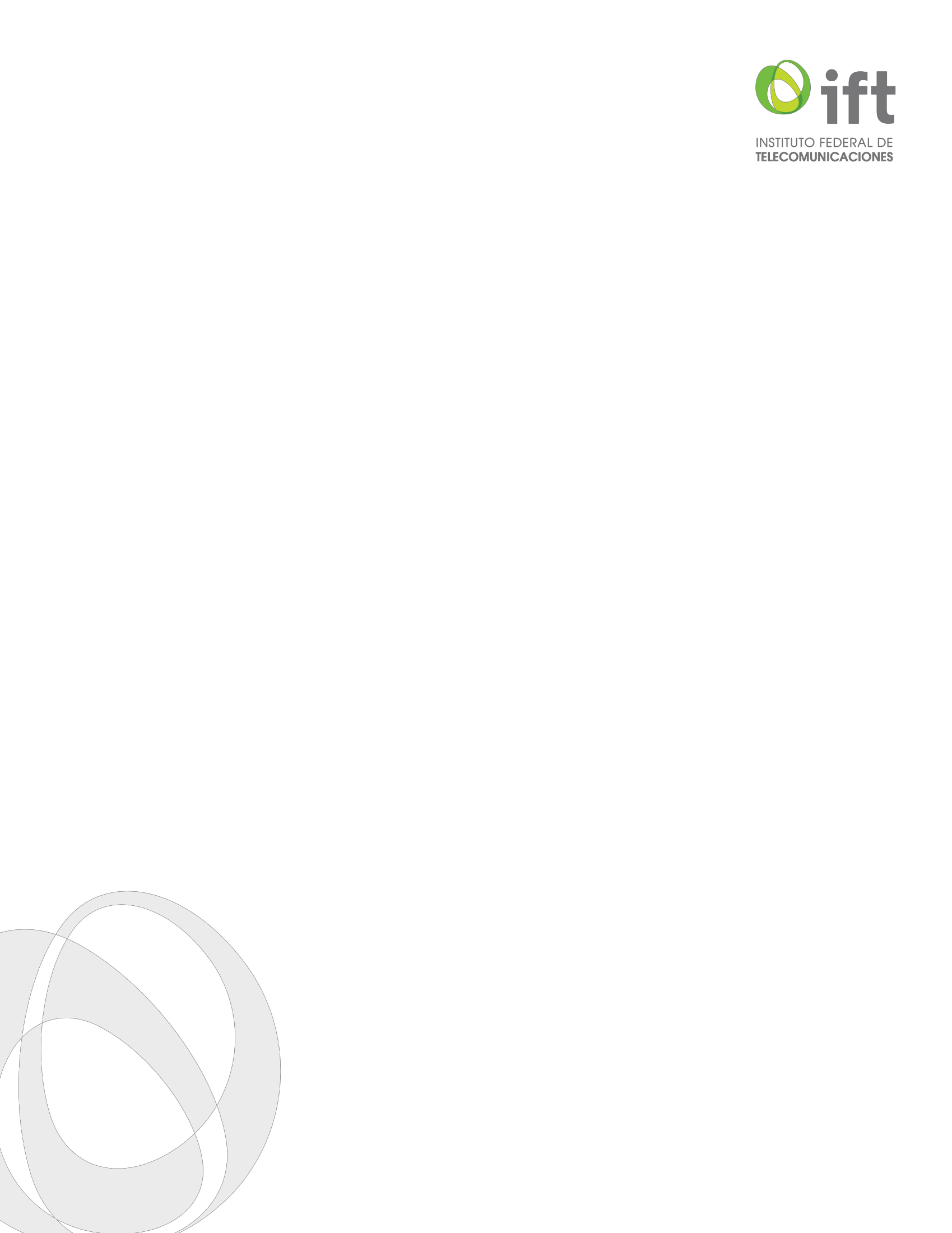 establecido en la fracción VIII del presente artículo, los correspondientes RP con los resultados obtenidos.…XII a XVI…ARTÍCULO 12. El titular, filiales, subsidiarias y/o Importadores que hacen uso de un CC deben:I a III. …IV. Informar al OC sobre los cambios en el Producto que impacten en su cumplimiento con todas las DT aplicables, incluyendo ajustes internos, software o la reconfiguración del Producto, particularmente los parámetros del transmisor, tales como potencia y/o frecuencia(s) de operación....ARTÍCULO 15. El OC debe suspender el CC, cuando:El titular, filiales, subsidiarias y/o Importadores que hacen uso de un CC no le proporcione la información del Producto o no permita(n) obtener muestras de los productos requeridos para la Vigilancia del cumplimiento de la Certificación;El titular, filiales, subsidiarias y/o Importadores que hacen uso de un CC impida(n) u obstaculice(n) las labores de Vigilancia del cumplimiento de la Certificación;a V. ……Cuando se suspenda el CC, el OC debe informar de ello al titular, filiales, subsidiarias y/o Importadores que hagan uso del CC y al Instituto a través del medio electrónico que este determine, en un plazo no mayor a un día hábil contado a partir de que se declare dicha suspensión, indicando la causa de la suspensión, ocurriendo lo mismo cuando se subsane y cese la referida suspensión. El Instituto en un plazo no mayor a un día hábil contado a partir de la recepción de la información, registrará y confirmará al OC la recepción exitosa del referido aviso. El medio electrónico mediante el cual se informe lo relacionado con la suspensión de los CC, debe permitir verificar la fecha y la hora de recepción correspondientes, tanto al remitente como al Instituto.…………ARTÍCULO 16. El CC debe revocarse por el OC cuando:…;El titular, filiales, subsidiarias y/o importadores que incurra(n) en declaraciones engañosas en el uso del CC o no se cumpla con las condiciones establecidas en el mismo;Su titular, filiales, subsidiarias y/o importadores que haya(n) proporcionado información falsa, o falsifique(n) o altere(n) los documentos relativos a la Certificación;Página 14 de 34El titular, filiales, subsidiarias y/o importadores reincida(n) en los supuestos a que se refieren los incisos del artículo 15 del presente ordenamiento, o bien, cuando no se subsanen las deficiencias que originaron la suspensión del CC, en el plazo establecido;a VII. ……En caso de revocación del CC, el OC debe informar al titular, filiales, subsidiarias y/o importadores que hacen uso del referido Certificado y al Instituto, sobre la revocación correspondiente, indicando la causa de la misma. Dicho informe se hará a través del medio electrónico que éste determine, en un plazo no mayor a un día hábil contado a partir de que se declare la revocación de dicho Certificado. El medio electrónico debe permitir verificar la fecha y la hora de recepción correspondientes, tanto al remitente como al destinatario.………ARTÍCULO 26. …Muestra por Modelo de Productos para un solo Lote.En el presente esquema, cuando se trate de Producto nuevo, el Interesado debe entregar al OC una Muestra tipo, y opcionalmente una segunda Muestra, una de las cuales es sometida a pruebas por un LP, salvo en los casos en los que de manera específica se indique en las DT la obligatoriedad de presentar más de una muestra. Si la primera Muestra tipo cumple con las DT correspondientes, el OC debe emitir un CC para el Lote solicitado, cuyas características deben ser detalladas en el mismo, indicando además el número de productos que ampara dicho certificado, estableciendo una vigencia indefinida. En caso, de que los resultados arrojen un no cumplimiento del Producto con alguna especificación de las establecidas en las DT aplicables y el interesado no haya entregado una segunda muestra, el OC debe emitir una carta de no cumplimiento, y se tendrá por concluido el trámite.En caso que el interesado haya entregado una segunda muestra, y de que los resultados de la primera Muestra tipo arrojen un no cumplimiento del Producto con alguna especificación de las establecidas en las DT aplicables, el OC, a solicitud del Interesado, debe entregar al mismo LP la segunda Muestra tipo para que se lleven a cabo las pruebas correspondientes. Si los resultados arrojan nuevamente un no cumplimiento del Producto con alguna especificación de las establecidas en las DT aplicables, el OC debe emitir una carta de no cumplimiento, y se tendrá por concluido el trámite.… Cuando se trate de Producto no nuevo, el Interesado debe solicitar al OC el muestreo del Producto a efecto de seleccionar las Muestras tipo, de acuerdo a lo indicado en la Norma Mexicana NMX-Z-12/2-1987 - MUESTREO PARA LA INSPECCIÓN POR ATRIBUTOS  - PARTE 2 MÉTODO DE MUESTREO, TABLAS Y GRÁFICAS, de la cual se tomará como base el Plan de muestreo sencillo para inspección normal y el muestreo que se lleve a cabo debe ser con un Nivel de Inspección Especial S-3 y un nivel de calidad aceptablePágina 15 de 34 (NCA) de 2,5. El número de unidades de Producto que son sometidas a pruebas por un LP es igual al tamaño de la muestra dada en dicho plan. Si el número de Muestras tipo de Producto que no cumplen con las DT correspondientes, es igual o menor que el  número de aceptación, dicho lote se considera aceptable y el OC debe emitir un CC para el Lote solicitado, cuyas características deben ser detalladas en el mismo, indicando además el número de productos que ampara dicho CC y los números de serie correspondientes, estableciendo una vigencia indefinida. En caso, de que el número de Muestras tipo de Producto que no cumplen con alguna especificación de las establecidas en las DT aplicables, sea igual o mayor que el número de rechazo, el lote debe rechazarse y el OC, debe emitir una carta de no cumplimiento, y se tendrá por concluido el trámite. Si el Producto no nuevo, es un Producto reacondicionado y/o Producto reconstruido, el Interesado debe entregar: Manual de reconstrucción o reacondicionamiento de los productos de que se trate, el cual deberá anexarse al trámite de Certificación. Cuando el Interesado presente diversas solicitudes respecto a un mismo producto, sólo se requerirá entregar el manual en una ocasión; Certificado del sistema de gestión de la calidad de la planta que reacondiciona y/o reconstruye, según corresponda, mediante el cual un OC para sistemas de gestión de  la  calidad  acreditado  y  autorizado,  haga  constar  que  dicha  planta  que reacondiciona  y/o  reconstruye  cumple  con  los  requisitos  establecidos  en  la ISO/IEC-9001-2015 o la que la sustituya, y que incluye, dentro de su alcance, el control de calidad de las líneas de reacondicionamiento y/o reconstrucción de los productos a certificar. Carta de la planta de reacondicionamiento y/o reconstrucción donde declare, bajo protesta  de  decir  verdad,  que  reconstruyó  o  reacondicionó  los  modelos  de productos de los cuales se solicita la certificación, incluyendo en ésta los números de serie correspondientes.Muestra por Modelo de Productos y Vigilancia para más de un Lote.En el presente esquema el Interesado entrega al OC una Muestra tipo y opcionalmente una segunda Muestra, una de las cuales es sometida a pruebas por un LP, salvo en los casos en los que de manera específica se indique en las DT la obligación de presentar más de una muestra. Si la primera Muestra tipo cumple con las DT correspondientes, el OC debe emitir un CC para más de un Lote solicitado, cuyas características deben ser detalladas en el mismo, estableciendo una vigencia indefinida. Dicho CC podrá ser ampliado para incluir Lotes adicionales. En caso, de que los resultados arrojen un no cumplimiento del Producto con alguna especificación de las establecidas en las DT aplicables y el interesado no haya entregado una segunda muestra, el OC, debe emitir una carta de no cumplimiento, y se tendrá por concluido el trámite.En caso que el interesado haya entregado una segunda muestra, y de que los resultados de la primera Muestra tipo arrojen un no cumplimiento del Producto con alguna especificación de lasPágina 16 de 34establecidas en las DT aplicables, el OC a solicitud del Interesado debe entregar al mismo LP la segunda Muestra tipo para que se lleven a cabo las pruebas correspondientes. Si los resultados arrojan nuevamente un no cumplimiento del Producto con alguna especificación de las establecidas en las DT aplicables, el OC debe emitir una carta de no cumplimiento y se tendrá por concluido el trámite. En el presente esquema, para adicionar lotes al Certificado de Conformidad, únicamente el titular queda sujeto a un análisis documental y el registro correspondiente de los lotes adicionales que se solicitan ampliar en el CC, ante el Organismo de Certificación.………Muestra por Familia de modelos de Producto y Vigilancia.En el presente esquema el Interesado entrega al OC dos Muestras tipo de dos Modelos diferentes que integran la Familia de modelos de Producto, y opcionalmente dos muestras adicionales de los mismos Modelos de las dos primeras muestras, salvo en los casos en los que de manera específica se indique en las DT la obligación de presentar más de una muestra. Las primeras dos Muestras tipo (una de cada Modelo) son sometidas a pruebas por un LP. Si las primeras Muestras tipo cumplen con las DT correspondientes, el OC debe emitir un CC para la Familia de modelos de Producto, cuyas características deben ser detalladas en el mismo, estableciendo una vigencia indefinida. En caso, de que los resultados arrojen un no cumplimiento del Producto con alguna especificación de las establecidas en las DT aplicables y el interesado no haya entregado las segundas muestras adicionales, el OC debe emitir una carta de no cumplimiento, y se tendrá por concluido el trámite.En caso que el interesado haya entregado las segundas muestras adicionales, y de que los resultados de las primeras Muestras tipo arrojen un no cumplimiento del Producto con alguna especificación de las establecidas en las DT aplicables, el OC a solicitud del Interesado debe entregar al mismo LP las segundas Muestras tipo para que se lleven a cabo las pruebas correspondientes. Si alguna de las Muestras tipo de un Modelo no cumple con las especificaciones establecidas en las DT aplicables, no se integrará a la Familia de modelos de Producto. Si los resultados de las dos muestras arrojan nuevamente un no cumplimiento del Producto con alguna especificación de las establecidas en las DT correspondientes, el OC debe emitir una carta de no cumplimiento y se tendrá por concluido el trámite.…El OC debe realizar visitas de Vigilancia del cumplimiento de la Certificación en bodegas y puntos de venta propios o arrendados por el titular, filiales, subsidiarias e importadores que hacen uso del CC sobre la Familia de modelos de Producto, identificables y en empaques cerrados.……………Página 17 de 34…En los Esquemas de Certificación I a), II y III sólo está permitida la certificación para Producto nuevo o Prototipo de producto. En el Esquema de Certificación I está permitida la certificación para Producto no nuevo. Para Dispositivos de telecomunicaciones o radiodifusión, se debe aplicar la fracción siguiente.Muestra por Dispositivo de telecomunicaciones o radiodifusión y VigilanciaEl presente Esquema de Certificación únicamente permite la certificación de Dispositivo de telecomunicaciones o radiodifusión cuya funcionalidad esté enfocada al Internet de las cosas (IoT), o a la radiocomunicación de corto alcance contenido en el producto o equipo de uso cotidiano en su conjunto.En el presente esquema el Interesado entrega al OC una Muestra tipo, y opcionalmente una segunda Muestra tipo, del Dispositivo de telecomunicaciones o radiodifusión contenido en el producto o equipo de uso cotidiano cuya funcionalidad esté enfocada al Internet de las cosas (IoT), o a la radiocomunicación de corto alcance, salvo en los casos en los que de manera específica se indique en las DT la obligación de presentar más de una muestra; así como una carta compromiso en la que señale y asuma bajo protesta de decir verdad que las Muestras tipo presentadas son representativas.…i. a iv. ……De acuerdo al Artículo 11, la primera Muestra tipo se somete a Pruebas de Laboratorio; si los resultados muestran el cumplimiento con las DT correspondientes el OC debe emitir un CC para el Dispositivo de telecomunicaciones o radiodifusión contenido en el producto o equipo de uso cotidiano en su conjunto solicitado con vigencia indefinida, cuyas características deben ser detalladas en el CC. En caso, de que los resultados arrojen un no cumplimiento del Dispositivo de telecomunicaciones o radiodifusión contenido en el producto o equipo de uso cotidiano con alguna especificación de las establecidas en las DT aplicables y el interesado no haya entregado la segunda muestra adicional, el OC debe emitir una carta de no cumplimiento, y se tendrá por concluido el trámite.En caso que el interesado haya entregado la segunda muestra adicional, y de que los resultados de la primera Muestra tipo arrojen un no cumplimiento del Dispositivo de telecomunicaciones o radiodifusión contenido en el producto o equipo de uso cotidiano con alguna especificación de las establecidas en las DT aplicables, el OC a solicitud del Interesado debe entregar al mismo LP la segunda Muestra tipo para que se lleven a cabo las pruebas correspondientes. Si los resultados arrojan nuevamente un no cumplimiento del Dispositivo de telecomunicaciones o radiodifusión contenido en el producto o equipo de uso cotidiano con alguna especificación de las establecidas en las DT, el OC debe emitir una carta de no cumplimiento, y se tendrá por concluido el trámite.…Ampliación del CC del Dispositivo de telecomunicaciones o radiodifusión contenido en el producto o equipo de uso cotidiano.Página 18 de 34Posteriormente a la obtención del CC del Dispositivo de telecomunicaciones o radiodifusión contenido en el producto o equipo de uso cotidiano en su conjunto, el Interesado podrá solicitar por medios electrónicos al OC la ampliación de dicho CC; para ello, previamente le solicitará la definición de Grupo de productos o equipos de uso cotidiano cuya funcionalidad esté enfocada al Internet de las cosas (IoT), o a la radiocomunicación de corto alcance, que contienen al mismo Dispositivo de telecomunicaciones o radiodifusión conforme al Anexo B del presente ordenamiento. Lo anterior para una misma marca, las mismas características técnicas y las mismas funcionalidades de uso, diferentes modelos y diferentes nombres comerciales de los referidos productos o equipos de uso cotidiano cuya funcionalidad esté enfocada al Internet de las cosas (IoT), o a la radiocomunicación de corto alcance, que contienen al dispositivo. Una vez que el OC defina el grupo de productos o equipos de uso cotidiano cuya funcionalidad esté enfocada al Internet de las cosas (IoT), o a la radiocomunicación de corto alcance, que contienen al dispositivo correspondiente de acuerdo a los requisitos del Anexo A, debe informar al Interesado el resultado de la misma.………y d) …En los Esquemas de Certificación II, III y IV no está permitida la certificación de Productos usados, de segunda mano, reconstruidos, reacondicionados o similares.ARTÍCULO 30. El número anual de visitas de Vigilancia del cumplimiento de la Certificación para Producto se debe llevar a cabo sobre una porción no menor al cinco por ciento ni mayor al quince por ciento del total de certificados expedidos y vigentes a partir del año anterior a la Vigilancia del cumplimiento  de  la  Certificación,  por  cada  OC.  Para  el  caso  de  los  CC  que  incluyan  a importadores, el número anual de visitas de Vigilancia del cumplimiento de la Certificación para Producto se debe llevar a cabo sobre una porción del cincuenta por ciento del total de certificados expedidos y vigentes a partir del año anterior a la Vigilancia del cumplimiento de la Certificación, por cada OC. Sin perjuicio de lo que se establezca en el esquema de certificación correspondiente. Cuando el Producto se trate de Prototipo de producto o Dispositivo de telecomunicaciones o radiodifusión, debe llevarse a cabo sobre el cincuenta por ciento del total de certificados expedidos y vigentes a partir del año anterior a la Vigilancia del cumplimiento de la Certificación, por cada OC. En ambos casos, serán seleccionados de manera aleatoria, en su caso, considerando las observaciones del Instituto, así como los siguientes criterios:I. a III… IV. Número de CC emitidos por el OC por cada titular, filiales, subsidiarias y/o importadores del CC, a partir del año anterior a la Vigilancia del cumplimiento de la Certificación.Página 19 de 34Al respecto, el OC debe utilizar un generador de números aleatorios que seleccione el número de  los  Certificados  correspondientes  sin  repetición;  el  titular  del  CC  junto  con  las filiales, subsidiarias, y en su caso, importadores que resulten seleccionados en el sorteo, deben recibir la visita de Vigilancia del cumplimiento de la Certificación. El referido sorteo se realizará en presencia de un representante de la Unidad de Concesiones y Servicios del Instituto. Lo anterior, previa invitación con 5 días hábiles de anticipación para la aplicación del procedimiento de la selección, en el entendido de que, en caso de no presentarse dicho representante, se reprogramará hasta que se encuentre presente.……El OC, previo a la visita de Vigilancia del Cumplimiento de la Certificación, informará al titular, filiales, subsidiarias, y/o Importadores seleccionados que hagan uso del CC, por escrito o por medio electrónico, la fecha propuesta para realizar la referida visita. El OC y el titular del CC acordarán la fecha en la que se realizará la visita de Vigilancia del cumplimiento de la Certificación. En caso de que el titular, las filiales, subsidiarias y/o importadores seleccionados no quiera n acordar lo referente a la visita en comento, se entenderá que se están impidiendo u obstaculizando las labores de Vigilancia del cumplimiento de la Certificación; en dicho supuesto, el OC debe aplicar lo establecido en los artículos 15 y 16 del presente ordenamiento. El OC al iniciarse la visita debe exhibir el documento con la fecha acordada, mediante el cual se comunique la visita de Vigilancia del cumplimiento de la Certificación al titular, filiales, subsidiarias, y/o Importadores seleccionados que hagan uso del CC o a la persona con quien se atienda la misma. Dicho documento debe contener el correspondiente número de folio del CC, así como la fecha de la visita, lugares, hora y objeto de la misma.La visita de Vigilancia del cumplimiento de la Certificación se podrá efectuar en cualquiera de las bodegas o puntos de venta propias o arrendadas del titular, las filiales, subsidiarias, y en su caso importadores seleccionados que hagan uso del Certificado localizadas en el territorio nacional.………TRANSITORIOSTERCERO.- ... Hasta  en  tanto  no  sean  actualizados  los  Procedimientos de  Evaluación  de  la Conformidad específicos de las DT listadas en el Anexo F, únicamente en la Disposición Técnica IFT-008-2015, las personas físicas y morales titulares del CC podrán solicitar al OC incluir a importadores, mismos que podrán hacer uso del CC, de conformidad con lo establecido en el Artículo 7 del presente ordenamiento.Página 20 de 34ANEXO AREQUISITOS PARA CERTIFICACIÓN DE PRODUCTOS, DICTAMINACIÓN DE PRODUCTOS Y DICTAMINACIÓN DE INFRAESTRUCTURA DE TELECOMUNICACIONES ORADIODIFUSIÓN…Requisitos Generales para los esquemas I, II, III y IV 1. …2. …a. a d. …Cuando el titular del CC sea una persona moral y manifieste la existencia de filiales y/o subsidiarias, éste debe presentar copia certificada del acta constitutiva levantada ante fedatario público, donde se acredite a dichas filiales y/o subsidiarias como tales; adicionalmente podrán solicitar al OC incluir a importadores, de conformidad con lo establecido en el Artículo 7 del presente ordenamiento. Consecuentemente, dichas personas que podrán hacer uso del CC deben contar con un domicilio en los Estados Unidos Mexicanos; así como copia simple del Registro  Federal  de  Contribuyentes  (RFC)  de  cada  una de  las  filiales  y/o  subsidiarias y/o importadoras; así mismo, el titular, filiales y/o subsidiarias, así como importadores que hacen uso de un CC deben presentar firmado el contrato de prestación de servicios del OC, a efecto de sujetarse a los términos y condiciones establecidas en el PEC en materia de telecomunicaciones y radiodifusión, así como a la correspondiente Vigilancia del cumplimiento de la certificación de todas las DT y NOM complementarias con las que se deba demostrar cumplimiento.…3. ……En caso de tratarse de una persona física con actividad empresarial, debe presentar, además, copia de la Cédula de Situación Fiscal que acredite un domicilio formalmente establecido en México, en el caso de que solicite incluir a importadores que podrán hacer uso del CC, dichas personas físicas y morales deben contar con un domicilio en los Estados Unidos Mexicanos; así como  copia  simple  del  Registro  Federal  de  Contribuyentes  (RFC)  de  cada  una  de  las importadoras;a d. …Página 21 de 34…Requisitos Particulares para los esquemas I, II, III y IV…1. Identificación oficial del Interesado o de su representante legal para gestionar la Certificación (original para cotejo y una copia).Cuando el titular del CC, declare filiales y/o subsidiarias, o en el caso de que solicite incluir a importadores que podrán hacer uso del CC, el titular debe presentar copia de la identificación oficial del representante legal de cada una de éstas.2. a 9. …Requisitos Generales para la Definición de Familia de modelos de Producto del esquema III.1. …2. …a. a c. …d. Cuando el titular del CC sea una persona moral y manifieste la existencia de filiales y/o subsidiarias, éste debe presentar copia certificada del acta constitutiva levantada ante fedatario público, donde se acredite a dichas filiales y/o subsidiarias como tales; adicionalmente podrán solicitar al OC incluir a importadores, de conformidad con lo establecido en el Artículo 7 del presente ordenamiento. Consecuentemente, dichas personas que podrán hacer uso del CC deben contar con un domicilio en los Estados Unidos Mexicanos; así como copia simple del Registro  Federal  de  Contribuyentes  (RFC)  de  cada  una de  las  filiales  y/o  subsidiarias y/o importadoras; así mismo, el titular, filiales y/o subsidiarias, así como importadores que hacen uso de un CC deben presentar firmado el contrato de prestación de servicios del Organismo de Certificación, a efecto de sujetarse a los términos y condiciones establecidas en el PEC en materia de telecomunicaciones y radiodifusión, así como a la correspondiente Vigilancia del cumplimiento de la certificación de todas las DT y NOM complementarias con las que se deba demostrar cumplimiento;3. ……En caso de tratarse de una persona física con actividad empresarial, debe presentar, además copia de la Cédula de Situación Fiscal que acredite un domicilio formalmente establecido enPágina 22 de 34México en el caso de que solicite incluir importadores que podrán hacer uso del CC, dichas personas físicas y morales deben contar con un domicilio en los Estados Unidos Mexicanos; así como  copia  simple  del  Registro  Federal  de  Contribuyentes  (RFC)  de  cada  una  de  las importadoras.…Requisitos Particulares para la Definición de Familia de modelos de Producto del esquema III.…Identificación oficial del Interesado o el representante legal del Interesado para gestionar la Certificación (original para cotejo y una copia).Cuando el titular del CC, declare filiales y/o subsidiarias, o en el caso de que solicite incluir importadores que podrán hacer uso del CC, el titular debe presentar copia de la identificación oficial del representante legal de cada una de éstas.2. a 7. …Requisitos Generales para la Certificación del esquema IV.1. …Para el caso en que el interesado sea una Persona moral debe presentar:a c. …d. Cuando el titular del CC sea una persona moral y manifieste la existencia de filiales y/o subsidiarias, éste debe presentar copia certificada del acta constitutiva levantada ante fedatario público, donde se acredite a dichas filiales y/o subsidiarias como tales; adicionalmente podrán solicitar al OC incluir a importadores, de conformidad con lo establecido en el Artículo 7 del presente ordenamiento. Consecuentemente, dichas personas que podrán hacer uso del CC deben contar con un domicilio en los Estados Unidos Mexicanos; así como copia simple del Registro  Federal  de  Contribuyentes  (RFC)  de  cada  una de  las  filiales  y/o  subsidiarias y/o importadoras; así mismo, el titular, filiales y/o subsidiarias, así como importadores que hacen uso de un CC deben presentar firmado el contrato de prestación de servicios del Organismo de Certificación, a efecto de sujetarse a los términos y condiciones establecidas en el PEC en materia de telecomunicaciones y radiodifusión, así como a la correspondiente Vigilancia del cumplimiento de la certificación de todas las DT y NOM complementarias con las que se deba demostrar cumplimiento;Página 23 de 34Para el caso de que el interesado sea una Persona física debe presentar:…En caso de tratarse de una persona física con actividad empresarial, debe presentar, además copia de la Cédula de Situación Fiscal que acredite un domicilio formalmente establecido en México en el caso de que solicite incluir importadores que podrán hacer uso del CC, dichas personas físicas y morales deben contar con un domicilio en los Estados Unidos Mexicanos; así como  copia  simple  del  Registro  Federal  de  Contribuyentes  (RFC)  de  cada  una  de  las importadoras.…Requisitos Particulares para la Certificación del esquema IV.…1. Identificación oficial del Interesado o el representante legal del Interesado para gestionar la Certificación (original para cotejo y una copia).Cuando el titular del CC, declare filiales y/o subsidiarias, o en el caso de que solicite incluir importadores que podrán hacer uso del CC, el titular debe presentar copia de la identificación oficial del representante legal de cada una de éstas.2. a 7. …Página 24 de 34Página 25 de 34Página 26 de 34Página 27 de 34Página 28 de 34Página 29 de 34Página 30 de 34Página 31 de 34Página 32 de 34ANEXO C……………………Tipo de Producto: ( ) Producto nuevo ( ) Prototipo de Producto ( ) Dispositivo de telecomunicaciones o radiodifusión ( ) Producto No nuevo.Titular del Certificado de Conformidad y en su caso las filiales y/o subsidiarias y/o importadoras:…Producto, equipo, dispositivo o aparato en materia de Telecomunicaciones o Radiodifusión Certificado…Página 33 de 34TransitoriosPrimero.- Las presentes modificaciones al Procedimiento de evaluación de la conformidad en materia de telecomunicaciones y radiodifusión, entrarán en vigor a los 90 días naturales posteriores a su publicación en el Diario Oficial de la Federación.Segundo.- Los Organismos de Certificación y Laboratorios de Prueba podrán llevar a cabo la evaluación de la conformidad, siempre y cuando se encuentren en condiciones de realizarla conforme a lo dispuesto en la presente modificación al Procedimiento de evaluación de la conformidad en materia de telecomunicaciones y radiodifusión, requiriendo de la actualización de la acreditación respectiva por un Organismo de Acreditación autorizado por el Instituto y de la autorización respectiva del mismo Instituto en un plazo no mayor a 90 días a partir de la publicación en el Diario Oficial de la Federación de la presente modificación.Página 34 de 34ANEXO BSOLICITUD DE CERTIFICACIÓNANEXO BSOLICITUD DE CERTIFICACIÓNANEXO BSOLICITUD DE CERTIFICACIÓNPARA USO EXCLUSIVO DEL ORGANISMO DE CERTIFICACIÓNNúmero de solicitud: Fecha de recepción:PARA USO EXCLUSIVO DEL ORGANISMO DE CERTIFICACIÓNNúmero de solicitud: Fecha de recepción:PARA USO EXCLUSIVO DEL ORGANISMO DE CERTIFICACIÓNNúmero de solicitud: Fecha de recepción:Antes de llenar este formato lea las condiciones generales al final de la misma.Antes de llenar este formato lea las condiciones generales al final de la misma.Antes de llenar este formato lea las condiciones generales al final de la misma.Para dar cumplimiento a lo establecido en el Procedimiento de Evaluación de la Conformidad en Materia de Telecomunicaciones y Radiodifusión y la(s) siguiente(s) Disposición(es) Técnica(s) emitidas por el InstitutoFederal de Telecomunicaciones:Para dar cumplimiento a lo establecido en el Procedimiento de Evaluación de la Conformidad en Materia de Telecomunicaciones y Radiodifusión y la(s) siguiente(s) Disposición(es) Técnica(s) emitidas por el InstitutoFederal de Telecomunicaciones:Para dar cumplimiento a lo establecido en el Procedimiento de Evaluación de la Conformidad en Materia de Telecomunicaciones y Radiodifusión y la(s) siguiente(s) Disposición(es) Técnica(s) emitidas por el InstitutoFederal de Telecomunicaciones:1.IFT- - DOF:   /   /   , ACUERDO  	(CLASIFICACIÓN Y TÍTULO DE LA NORMA OFICIAL MEXICANA COMPLEMENTARIA QUE REMITE A LA DT)IFT- - DOF:   /   /   , ACUERDO  	(CLASIFICACIÓN Y TÍTULO DE LA NORMA OFICIAL MEXICANA COMPLEMENTARIA QUE REMITE A LA DT)2.IFT- - DOF:   /   /   , ACUERDO  	(CLASIFICACIÓN Y TÍTULO DE LA NORMA OFICIAL MEXICANA COMPLEMENTARIA QUE REMITE A LA DT)IFT- - DOF:   /   /   , ACUERDO  	(CLASIFICACIÓN Y TÍTULO DE LA NORMA OFICIAL MEXICANA COMPLEMENTARIA QUE REMITE A LA DT)3.IFT- - DOF:   /   /   , ACUERDO  	(CLASIFICACIÓN Y TÍTULO DE LA NORMA OFICIAL MEXICANA COMPLEMENTARIA QUE REMITE A LA DT)IFT- - DOF:   /   /   , ACUERDO  	(CLASIFICACIÓN Y TÍTULO DE LA NORMA OFICIAL MEXICANA COMPLEMENTARIA QUE REMITE A LA DT)4.IFT- - DOF:   /   /   , ACUERDO  	(CLASIFICACIÓN Y TÍTULO DE LA NORMA OFICIAL MEXICANA COMPLEMENTARIA QUE REMITE A LA DT)IFT- - DOF:   /   /   , ACUERDO  	(CLASIFICACIÓN Y TÍTULO DE LA NORMA OFICIAL MEXICANA COMPLEMENTARIA QUE REMITE A LA DT)Me permito solicitar la certificación bajo el esquema marcado en tipo de solicitud, manifestando lo siguiente:Me permito solicitar la certificación bajo el esquema marcado en tipo de solicitud, manifestando lo siguiente:Me permito solicitar la certificación bajo el esquema marcado en tipo de solicitud, manifestando lo siguiente:I. TIPO DE SOLICITUDI. TIPO DE SOLICITUDI. TIPO DE SOLICITUDMarque con una “X” solamente uno de los siguientes esquemas de certificación:Marque con una “X” solamente uno de los siguientes esquemas de certificación:Marque con una “X” solamente uno de los siguientes esquemas de certificación:I.	Muestra por Modelo de Producto para un solo Lote.I.	Muestra por Modelo de Producto para un solo Lote.( )II.	Muestra por Modelo de Producto y Vigilancia para más de un Lote.II.	Muestra por Modelo de Producto y Vigilancia para más de un Lote.( )III.	Muestra por Familia de modelos de Producto y Vigilancia.III.	Muestra por Familia de modelos de Producto y Vigilancia.( )IV.	Muestra por Dispositivo de telecomunicaciones o radiodifusión y Vigilancia.IV.	Muestra por Dispositivo de telecomunicaciones o radiodifusión y Vigilancia.( )V.  Definición de Familia de modelos de Producto/Definición de grupo de productos o equipos   de uso cotidiano cuya funcionalidad esté enfocada al Internet de las cosas (IoT), o a la radiocomunicación de corto alcance que incorporan al Dispositivo de telecomunicaciones oradiodifusión.V.  Definición de Familia de modelos de Producto/Definición de grupo de productos o equipos   de uso cotidiano cuya funcionalidad esté enfocada al Internet de las cosas (IoT), o a la radiocomunicación de corto alcance que incorporan al Dispositivo de telecomunicaciones oradiodifusión.( )VI.	Ampliación de un Certificado de Conformidad vigente.VI.	Ampliación de un Certificado de Conformidad vigente.( )II. TIPO DE INTERESADOII. TIPO DE INTERESADOII. TIPO DE INTERESADO¿Presenta solicitud por primera vez ante el Organismo de Certificación? SÍ 	NO 	Si la respuesta es SI llenar toda la solicitud y presentar los requisitos que correspondan, según sea el esquema de certificación marcada en el apartado I (“Tipo de solicitud)Si la respuesta es NO: Los requisitos generales 2 y 3 del apartado A.1.1 del Anexo A del Procedimiento de Evaluación de la Conformidad en Materia de Telecomunicaciones y Radiodifusión se presentarán sólo cuando sea la primera vez que se va a solicitar el servicio de Certificación o cuando cambien las circunstancias o las personas a las que se refieren. El requisito general 2 y 3 del apartado A.1.3 del Anexo A del Procedimiento de Evaluación de la Conformidad en Materia de Telecomunicaciones y Radiodifusión, se presentará sólo cuando sea la primera vez que se va a solicitar el servicio de definición de Familia de modelos de Producto o cuando cambien las circunstancias o las personas a las que se refieren, según sea el caso.¿Presenta solicitud por primera vez ante el Organismo de Certificación? SÍ 	NO 	Si la respuesta es SI llenar toda la solicitud y presentar los requisitos que correspondan, según sea el esquema de certificación marcada en el apartado I (“Tipo de solicitud)Si la respuesta es NO: Los requisitos generales 2 y 3 del apartado A.1.1 del Anexo A del Procedimiento de Evaluación de la Conformidad en Materia de Telecomunicaciones y Radiodifusión se presentarán sólo cuando sea la primera vez que se va a solicitar el servicio de Certificación o cuando cambien las circunstancias o las personas a las que se refieren. El requisito general 2 y 3 del apartado A.1.3 del Anexo A del Procedimiento de Evaluación de la Conformidad en Materia de Telecomunicaciones y Radiodifusión, se presentará sólo cuando sea la primera vez que se va a solicitar el servicio de definición de Familia de modelos de Producto o cuando cambien las circunstancias o las personas a las que se refieren, según sea el caso.¿Presenta solicitud por primera vez ante el Organismo de Certificación? SÍ 	NO 	Si la respuesta es SI llenar toda la solicitud y presentar los requisitos que correspondan, según sea el esquema de certificación marcada en el apartado I (“Tipo de solicitud)Si la respuesta es NO: Los requisitos generales 2 y 3 del apartado A.1.1 del Anexo A del Procedimiento de Evaluación de la Conformidad en Materia de Telecomunicaciones y Radiodifusión se presentarán sólo cuando sea la primera vez que se va a solicitar el servicio de Certificación o cuando cambien las circunstancias o las personas a las que se refieren. El requisito general 2 y 3 del apartado A.1.3 del Anexo A del Procedimiento de Evaluación de la Conformidad en Materia de Telecomunicaciones y Radiodifusión, se presentará sólo cuando sea la primera vez que se va a solicitar el servicio de definición de Familia de modelos de Producto o cuando cambien las circunstancias o las personas a las que se refieren, según sea el caso.III. DATOS DEL INTERESADO Y DE LAS FILIALES Y/O SUBSIDIARIAS Y/O IMPORTADORAS1. Nombre de la persona física o persona moral y de sus filiales y/o subsidiarias y/o importadoras:2. Registro Federal de Contribuyentes (R.F.C.) del interesado y en su caso, de sus filiales y/o subsidiariasy/o importadoras:3. Domicilio o ubicación del interesado y en su caso, de sus filiales y/o subsidiarias y/o importadoras:Calle: 	Número Exterior: Número Interior: Colonia:		Municipio o Demarcación territorial:Código Postal:	Entidad Federativa:4. Teléfono(s):	Correo Electrónico: y Página electrónica del interesado y en su caso, de sus filiales y/osubsidiarias y/o importadoras:5. Giro de la Empresa del interesado y en su caso, de sus filiales y/o subsidiarias y/o importadoras:IV. DATOS DEL REPRESENTANTE(S) LEGAL(ES) EN CASO DE PERSONA MORAL Y DE SUSFILIALES Y/O SUBSIDIARIAS Y/O IMPORTADORAS1. Nombre(s), Apellido(s) Paterno, Apellido(s) Materno:2. Registro Federal de Contribuyentes (R.F.C.):3. Clave Única del Registro de Población (CURP):4. Domicilio fiscal:Calle: 	Número Exterior:      Número Interior:  	Colonia: 		Municipio o Demarcación territorial:  		 Código Postal: 	Entidad Federativa:  	6. Teléfono(s):  	Otorgo mi consentimiento para ser notificado vía correo electrónico:Correo Electrónico:  	FUNDAMENTO JURÍDICO DEL TRÁMITE:PROCEDIMIENTO DE EVALUACIÓN DE LA CONFORMIDAD EN MATERIA DE TELECOMUNICACIONESY RADIODIFUSIÓN.PLAZO PARA EFECTUAR LA SÓLICITUD DEL ORGANISMO DE CERTIFICACIÓN A LOSINTERESADOS ANTE LA FALTA DE INFORMACIÓN O REQUISITOS DEL TRÁMITE.Cinco días hábiles contados a partir de la recepción de la solicitud de Certificación.EN SU CASO, SEÑALAR CUANDO APLIQUE LA NEGATIVA O AFIRMATIVA DE FICTA.Negativa ficta.INFORMACIÓN ADICIONAL QUE AYUDE Y ORIENTE AL INTERESADO RESPECTO DE CÓMOPRESENTAR EL TRÁMITE CORRESPONDIENTE.Los documentos deben presentarse solamente en original, y sus anexos, en copia simple, en un tanto. Si elsolicitante requiere que se le acuse recibo, debe adjuntar una copia simple adicional.V. DATOS DE LOS PRODUCTOS A QUE SE REFIERE LA PRESENTE SOLICITUDNombre del Producto a certificar:Marca:Modelos(s):Tipo de ProductoPaís(es) de fabricación o ensamblado final:Nombre del fabricante o ensamblador final:País(es) de procedencia:En caso de un Lote, número de muestras que integra el Lote:NOTA: La relación de los números de serie de todos los Productos de la misma marca y Modelo que integran el Lote, debe entregarse por separado y será utilizada para cotejo en el punto de entrada al país.VI. DATOS DEL LABORATORIO DE PRUEBASVI. DATOS DEL LABORATORIO DE PRUEBASVI. DATOS DEL LABORATORIO DE PRUEBASVI. DATOS DEL LABORATORIO DE PRUEBASVI. DATOS DEL LABORATORIO DE PRUEBASVI. DATOS DEL LABORATORIO DE PRUEBASLos datos de este apartado no deben llenarse si esta solicitud fue marcada como esquema IV en el apartado I (Tipo de solicitud).Laboratorio que realizó las pruebas:Número o clave de identificación única del Reporte de Pruebas:Nombre(s) del(los) signatario(s) autorizado(s):Los datos de este apartado no deben llenarse si esta solicitud fue marcada como esquema IV en el apartado I (Tipo de solicitud).Laboratorio que realizó las pruebas:Número o clave de identificación única del Reporte de Pruebas:Nombre(s) del(los) signatario(s) autorizado(s):Los datos de este apartado no deben llenarse si esta solicitud fue marcada como esquema IV en el apartado I (Tipo de solicitud).Laboratorio que realizó las pruebas:Número o clave de identificación única del Reporte de Pruebas:Nombre(s) del(los) signatario(s) autorizado(s):Los datos de este apartado no deben llenarse si esta solicitud fue marcada como esquema IV en el apartado I (Tipo de solicitud).Laboratorio que realizó las pruebas:Número o clave de identificación única del Reporte de Pruebas:Nombre(s) del(los) signatario(s) autorizado(s):Los datos de este apartado no deben llenarse si esta solicitud fue marcada como esquema IV en el apartado I (Tipo de solicitud).Laboratorio que realizó las pruebas:Número o clave de identificación única del Reporte de Pruebas:Nombre(s) del(los) signatario(s) autorizado(s):Los datos de este apartado no deben llenarse si esta solicitud fue marcada como esquema IV en el apartado I (Tipo de solicitud).Laboratorio que realizó las pruebas:Número o clave de identificación única del Reporte de Pruebas:Nombre(s) del(los) signatario(s) autorizado(s):VII. DATOS DE LAS BODEGAS, PUNTOS DE VENTA U OTROS, PROPIOS O ARRENDADOS DEL INTERESADO, Y EN SU CASO DE SUS FILIALES Y/O SUBSIDIARIAS Y/O IMPORTADORAS O DE LOS LUGARES DONDE SE ALMACENARÁN LOS PRODUCTOS A LOS QUE SE REFIERE LA PRESENTESOLICITUDVII. DATOS DE LAS BODEGAS, PUNTOS DE VENTA U OTROS, PROPIOS O ARRENDADOS DEL INTERESADO, Y EN SU CASO DE SUS FILIALES Y/O SUBSIDIARIAS Y/O IMPORTADORAS O DE LOS LUGARES DONDE SE ALMACENARÁN LOS PRODUCTOS A LOS QUE SE REFIERE LA PRESENTESOLICITUDVII. DATOS DE LAS BODEGAS, PUNTOS DE VENTA U OTROS, PROPIOS O ARRENDADOS DEL INTERESADO, Y EN SU CASO DE SUS FILIALES Y/O SUBSIDIARIAS Y/O IMPORTADORAS O DE LOS LUGARES DONDE SE ALMACENARÁN LOS PRODUCTOS A LOS QUE SE REFIERE LA PRESENTESOLICITUDVII. DATOS DE LAS BODEGAS, PUNTOS DE VENTA U OTROS, PROPIOS O ARRENDADOS DEL INTERESADO, Y EN SU CASO DE SUS FILIALES Y/O SUBSIDIARIAS Y/O IMPORTADORAS O DE LOS LUGARES DONDE SE ALMACENARÁN LOS PRODUCTOS A LOS QUE SE REFIERE LA PRESENTESOLICITUDVII. DATOS DE LAS BODEGAS, PUNTOS DE VENTA U OTROS, PROPIOS O ARRENDADOS DEL INTERESADO, Y EN SU CASO DE SUS FILIALES Y/O SUBSIDIARIAS Y/O IMPORTADORAS O DE LOS LUGARES DONDE SE ALMACENARÁN LOS PRODUCTOS A LOS QUE SE REFIERE LA PRESENTESOLICITUDVII. DATOS DE LAS BODEGAS, PUNTOS DE VENTA U OTROS, PROPIOS O ARRENDADOS DEL INTERESADO, Y EN SU CASO DE SUS FILIALES Y/O SUBSIDIARIAS Y/O IMPORTADORAS O DE LOS LUGARES DONDE SE ALMACENARÁN LOS PRODUCTOS A LOS QUE SE REFIERE LA PRESENTESOLICITUDLos datos de este apartado no deben llenarse si esta solicitud fue marcada en el esquema IV en el apartadoI (Tipo de solicitud).Los datos de este apartado no deben llenarse si esta solicitud fue marcada en el esquema IV en el apartadoI (Tipo de solicitud).Los datos de este apartado no deben llenarse si esta solicitud fue marcada en el esquema IV en el apartadoI (Tipo de solicitud).Los datos de este apartado no deben llenarse si esta solicitud fue marcada en el esquema IV en el apartadoI (Tipo de solicitud).Los datos de este apartado no deben llenarse si esta solicitud fue marcada en el esquema IV en el apartadoI (Tipo de solicitud).Los datos de este apartado no deben llenarse si esta solicitud fue marcada en el esquema IV en el apartadoI (Tipo de solicitud).Las bodegas están ubicadas en el domicilio fiscal: SI 	NO  	Las bodegas están ubicadas en el domicilio fiscal: SI 	NO  	Las bodegas están ubicadas en el domicilio fiscal: SI 	NO  	Las bodegas están ubicadas en el domicilio fiscal: SI 	NO  	Las bodegas están ubicadas en el domicilio fiscal: SI 	NO  	Las bodegas están ubicadas en el domicilio fiscal: SI 	NO  	Ubicación ADomicilio:Calle:	Número Exterior:	Número Interior:Colonia:	Municipio o Demarcación territorial:Código Postal:	Entidad Federativa:Representante legal del Interesado responsable de proveer muestras del Producto en la bodega con ubicación A:Nombre: Teléfono:Ubicación ADomicilio:Calle:	Número Exterior:	Número Interior:Colonia:	Municipio o Demarcación territorial:Código Postal:	Entidad Federativa:Representante legal del Interesado responsable de proveer muestras del Producto en la bodega con ubicación A:Nombre: Teléfono:Ubicación ADomicilio:Calle:	Número Exterior:	Número Interior:Colonia:	Municipio o Demarcación territorial:Código Postal:	Entidad Federativa:Representante legal del Interesado responsable de proveer muestras del Producto en la bodega con ubicación A:Nombre: Teléfono:Ubicación ADomicilio:Calle:	Número Exterior:	Número Interior:Colonia:	Municipio o Demarcación territorial:Código Postal:	Entidad Federativa:Representante legal del Interesado responsable de proveer muestras del Producto en la bodega con ubicación A:Nombre: Teléfono:Ubicación ADomicilio:Calle:	Número Exterior:	Número Interior:Colonia:	Municipio o Demarcación territorial:Código Postal:	Entidad Federativa:Representante legal del Interesado responsable de proveer muestras del Producto en la bodega con ubicación A:Nombre: Teléfono:Ubicación ADomicilio:Calle:	Número Exterior:	Número Interior:Colonia:	Municipio o Demarcación territorial:Código Postal:	Entidad Federativa:Representante legal del Interesado responsable de proveer muestras del Producto en la bodega con ubicación A:Nombre: Teléfono:Ubicación BDomicilio:Calle:	Número Exterior:	Número Interior:Colonia:	Municipio o Demarcación territorial:Código Postal:	Entidad Federativa:Representante del Interesado responsable de proveer muestras del Producto en la bodega con ubicación B:Nombre: Teléfono:Ubicación BDomicilio:Calle:	Número Exterior:	Número Interior:Colonia:	Municipio o Demarcación territorial:Código Postal:	Entidad Federativa:Representante del Interesado responsable de proveer muestras del Producto en la bodega con ubicación B:Nombre: Teléfono:Ubicación BDomicilio:Calle:	Número Exterior:	Número Interior:Colonia:	Municipio o Demarcación territorial:Código Postal:	Entidad Federativa:Representante del Interesado responsable de proveer muestras del Producto en la bodega con ubicación B:Nombre: Teléfono:Ubicación BDomicilio:Calle:	Número Exterior:	Número Interior:Colonia:	Municipio o Demarcación territorial:Código Postal:	Entidad Federativa:Representante del Interesado responsable de proveer muestras del Producto en la bodega con ubicación B:Nombre: Teléfono:Ubicación BDomicilio:Calle:	Número Exterior:	Número Interior:Colonia:	Municipio o Demarcación territorial:Código Postal:	Entidad Federativa:Representante del Interesado responsable de proveer muestras del Producto en la bodega con ubicación B:Nombre: Teléfono:Ubicación BDomicilio:Calle:	Número Exterior:	Número Interior:Colonia:	Municipio o Demarcación territorial:Código Postal:	Entidad Federativa:Representante del Interesado responsable de proveer muestras del Producto en la bodega con ubicación B:Nombre: Teléfono:Nota 1: Si el Interesado y en su caso, sus filiales y/o subsidiarias y/o importadoras tuvieran bodegas o lugares de almacenamiento en más ubicaciones, proporcionar los datos requeridos para las bodegas o lugares adicionales.Nota 1: Si el Interesado y en su caso, sus filiales y/o subsidiarias y/o importadoras tuvieran bodegas o lugares de almacenamiento en más ubicaciones, proporcionar los datos requeridos para las bodegas o lugares adicionales.Nota 1: Si el Interesado y en su caso, sus filiales y/o subsidiarias y/o importadoras tuvieran bodegas o lugares de almacenamiento en más ubicaciones, proporcionar los datos requeridos para las bodegas o lugares adicionales.Nota 1: Si el Interesado y en su caso, sus filiales y/o subsidiarias y/o importadoras tuvieran bodegas o lugares de almacenamiento en más ubicaciones, proporcionar los datos requeridos para las bodegas o lugares adicionales.Nota 1: Si el Interesado y en su caso, sus filiales y/o subsidiarias y/o importadoras tuvieran bodegas o lugares de almacenamiento en más ubicaciones, proporcionar los datos requeridos para las bodegas o lugares adicionales.Nota 1: Si el Interesado y en su caso, sus filiales y/o subsidiarias y/o importadoras tuvieran bodegas o lugares de almacenamiento en más ubicaciones, proporcionar los datos requeridos para las bodegas o lugares adicionales.VIII. REQUISITOS ANEXOSVIII. REQUISITOS ANEXOSVIII. REQUISITOS ANEXOSVIII. REQUISITOS ANEXOSVIII. REQUISITOS ANEXOSVIII. REQUISITOS ANEXOSDe conformidad con los Anexos del Procedimiento de Evaluación de la Conformidad en materia de Telecomunicaciones y Radiodifusión.La presente solicitud sólo será válida si viene acompañada de los requisitos anexos que se señalan en la siguiente tabla para el Esquema de Certificación marcado en el apartado I (Tipo de solicitud).De conformidad con los Anexos del Procedimiento de Evaluación de la Conformidad en materia de Telecomunicaciones y Radiodifusión.La presente solicitud sólo será válida si viene acompañada de los requisitos anexos que se señalan en la siguiente tabla para el Esquema de Certificación marcado en el apartado I (Tipo de solicitud).De conformidad con los Anexos del Procedimiento de Evaluación de la Conformidad en materia de Telecomunicaciones y Radiodifusión.La presente solicitud sólo será válida si viene acompañada de los requisitos anexos que se señalan en la siguiente tabla para el Esquema de Certificación marcado en el apartado I (Tipo de solicitud).De conformidad con los Anexos del Procedimiento de Evaluación de la Conformidad en materia de Telecomunicaciones y Radiodifusión.La presente solicitud sólo será válida si viene acompañada de los requisitos anexos que se señalan en la siguiente tabla para el Esquema de Certificación marcado en el apartado I (Tipo de solicitud).De conformidad con los Anexos del Procedimiento de Evaluación de la Conformidad en materia de Telecomunicaciones y Radiodifusión.La presente solicitud sólo será válida si viene acompañada de los requisitos anexos que se señalan en la siguiente tabla para el Esquema de Certificación marcado en el apartado I (Tipo de solicitud).De conformidad con los Anexos del Procedimiento de Evaluación de la Conformidad en materia de Telecomunicaciones y Radiodifusión.La presente solicitud sólo será válida si viene acompañada de los requisitos anexos que se señalan en la siguiente tabla para el Esquema de Certificación marcado en el apartado I (Tipo de solicitud).IX. TABLA DE REQUISITOS ANEXOS POR TIPO DE SOLICITUDIX. TABLA DE REQUISITOS ANEXOS POR TIPO DE SOLICITUDIX. TABLA DE REQUISITOS ANEXOS POR TIPO DE SOLICITUDIX. TABLA DE REQUISITOS ANEXOS POR TIPO DE SOLICITUDIX. TABLA DE REQUISITOS ANEXOS POR TIPO DE SOLICITUDIX. TABLA DE REQUISITOS ANEXOS POR TIPO DE SOLICITUDREQUISITOS(Ver abajo la Notas 2 y 3)TIPO DE SOLICITUD(De conformidad con el apartado I de la presente solicitud)TIPO DE SOLICITUD(De conformidad con el apartado I de la presente solicitud)TIPO DE SOLICITUD(De conformidad con el apartado I de la presente solicitud)TIPO DE SOLICITUD(De conformidad con el apartado I de la presente solicitud)TIPO DE SOLICITUD(De conformidad con el apartado I de la presente solicitud)IIIIIIIVVGENERALESGENERALESGENERALESGENERALESGENERALESGENERALES1. Copia certificada del acta constitutiva de la persona moral Interesada, y en su caso manifestación bajo protesta de decir verdad para las filiales y/o subsidiarias, para demostrar que están formalmenteestablecidos en México.XXXX2. Copia certificada de la protocolización del  acta de asamblea donde se nombre al representante legal y atribuciones conferidas a la persona que firma la solicitud de Certificación y, en su caso, para las filiales y/o subsidiarias, lo correspondiente para los representantes legales de lasreferidas filiales y/o subsidiarias.XXXXX3. Copia simple de la identificación oficial del representante legal del Interesado y en su caso de los representantes legales de lasfiliales y/o subsidiarias y/o importadoras.XXXXX4. Copia de la Cédula de Situación Fiscal que acredite al interesado y en su caso a las filiales y/o subsidiarias y/o importadoras con domicilio(s) formalmente establecido(s) en México;  así  mismo,  el  titular,  filiales  y/o subsidiarias,  así  como  importadores   que hacen  uso  de  un  CC  deben  presentar firmado    el    contrato    de    prestación de servicios  del Organismo de Certificación, a efecto   de   sujetarse   a   los   términos   y condiciones	establecidas	en	el Procedimiento	de	evaluación	de	la conformidad	en	materia	de telecomunicaciones    y    radiodifusión,  así como la Vigilancia del cumplimiento de la certificación   de   todas   las  Disposiciones Técnicas   y   Normas   Oficiales Mexicanas complementarias   con   las   que   se  deba demostrar cumplimiento.XXXX5. Para persona física, copia simple de la Identificación oficial, para acreditar su firma en la solicitud de Certificación comoInteresado.XXXXX6. Copia del Registro  Federal  de Contribuyentes (RFC) del Interesado y en su caso de las filiales y/o subsidiarias en su caso importadoras.XXXX7.  Copia del Alta del RFC del Interesado y en  su caso de las filiales y/o subsidiarias expedida por la Secretaría de Hacienda y Crédito Público (SHCP).XXXXPARTICULARESPARTICULARESPARTICULARESPARTICULARESPARTICULARESPARTICULARES1.  Identificación oficial del representante legal del Interesado como persona moral para gestionar la certificación (original para cotejoy una copia).XXXXX2.	Identificación oficial del Interesado como persona física (original para cotejo y unacopia).XXXXX3.  Solicitud de Pruebas, dirigida al Laboratorio de pruebas, con el Modelo de las muestras seleccionadas por el OC firmada por el Interesado, como persona física o en su caso por el representante legal de lapersona moral.XXXX4.	En su caso, original del Reporte de Prueba,emitido por un Laboratorio extranjero reconocido.XXXX5.	Diagramas esquemáticos y/o de bloques que muestren la características técnicas dediseño.XXXXX6. Diagrama a bloques de cómo se va a  conectar el Producto a las redes públicas de telecomunicaciones y/o hacer uso delespectro radioeléctrico.XXXXX7. Especificaciones técnicas del Producto de telecomunicaciones o radiodifusión, que muestren las características técnicas dediseño.XXXXX8. Instructivos o manuales del Producto de telecomunicaciones o radiodifusión, en donde se describan todas susfuncionalidades de uso destinado.XXXXX9. Fotografías o imágenes,  digitales  o  impresas, internas y externas, del Producto de telecomunicaciones o radiodifusión que muestren, las características técnicas dediseño.XXXXX10. Especificaciones de instalación, cuandoproceda.XXXXX11. En su caso, original de la definición de la Familia de modelos de Producto y el Modelo de la misma que debe probarse.XXX12. Entregar al Organismo de Certificación, las muestras seleccionadas del Producto en empaque cerrado e identificable para entregar al Laboratorio de Pruebas.XXXX13. Presentar muestras de los Modelos que sepretendan integrar a la Familia de modelos de Producto que se desea definir.X14. Solicitud de Certificación en  formato  libre con la información que se indica en el Artículo 26, fracción IV, inciso a) delpresente ordenamiento.X15. Información técnica y operativa del correspondiente producto o equipo de uso cotidiano que incorpora al Dispositivo de telecomunicaciones o radiodifusión: que incluya entre otros los instructivos o manuales, diagramas esquemáticos y/o de bloques que muestren las características técnicas de diseño, así como fotografías o imágenes, digitales o impresas, internas y externas, del dispositivo respecto del transceptor o radio transmisor con la disposición de pistas, circuitos integrados, componentes, antenas, frecuencias y tecnología de operación, entre otros y las especificaciones de instalación, cuandoproceda.X16. Carta compromiso en la que señale y asuma bajo protesta de decir verdad que las Muestras tipo presentadas son representativas de los correspondientes Productos que incorporan al Dispositivo de telecomunicaciones o radiodifusión a certificar.XPara la Ampliación del Certificado del Dispositivo de telecomunicaciones o radiodifusión, debe presentarse:Solicitud de definición del grupo de productos o equipos de uso cotidiano cuya funcionalidad esté enfocada al Internet de las cosas (IoT), o a la radiocomunicación de corto alcance, que contienen al mismo Dispositivo de telecomunicaciones o radiodifusión,Relación de Productos que incorporan al Dispositivo de telecomunicaciones o radiodifusión, que incluya la siguiente información, para cada uno de los dispositivos: marca y modelo, nombre comercial, información técnica y operativa, número de identificación de la versión del firmware y hardware.Información técnica y operativa de los correspondientes Productos que incorporan al Dispositivo de telecomunicaciones o radiodifusión: que incluya entre otros los instructivos o manuales, diagramas esquemáticos y/o de bloques que muestrenlas características técnicas de diseño, asíXcomo fotografías o imágenes, digitales o impresas, internas y externas, del dispositivo respecto del transceptor o radio transmisor con la disposición de pistas, circuitos integrados, componentes, antenas, frecuencias y tecnología de operación, entre otros y las especificaciones de instalación, cuando proceda.Nota 2: Los requisitos generales 1 al 7 se presentarán sólo cuando sea la primera vez que se va a solicitar el servicio de Certificación o cuando cambien las circunstancias o las personas a las que se refieren.Nota 3: Debe consultarse el Anexo A del Procedimiento de Evaluación de la Conformidad en materia de Telecomunicaciones y Radiodifusión, para la descripción completa de los requisitos enlistados en la tabla anterior.Nota 2: Los requisitos generales 1 al 7 se presentarán sólo cuando sea la primera vez que se va a solicitar el servicio de Certificación o cuando cambien las circunstancias o las personas a las que se refieren.Nota 3: Debe consultarse el Anexo A del Procedimiento de Evaluación de la Conformidad en materia de Telecomunicaciones y Radiodifusión, para la descripción completa de los requisitos enlistados en la tabla anterior.Nota 2: Los requisitos generales 1 al 7 se presentarán sólo cuando sea la primera vez que se va a solicitar el servicio de Certificación o cuando cambien las circunstancias o las personas a las que se refieren.Nota 3: Debe consultarse el Anexo A del Procedimiento de Evaluación de la Conformidad en materia de Telecomunicaciones y Radiodifusión, para la descripción completa de los requisitos enlistados en la tabla anterior.Nota 2: Los requisitos generales 1 al 7 se presentarán sólo cuando sea la primera vez que se va a solicitar el servicio de Certificación o cuando cambien las circunstancias o las personas a las que se refieren.Nota 3: Debe consultarse el Anexo A del Procedimiento de Evaluación de la Conformidad en materia de Telecomunicaciones y Radiodifusión, para la descripción completa de los requisitos enlistados en la tabla anterior.Nota 2: Los requisitos generales 1 al 7 se presentarán sólo cuando sea la primera vez que se va a solicitar el servicio de Certificación o cuando cambien las circunstancias o las personas a las que se refieren.Nota 3: Debe consultarse el Anexo A del Procedimiento de Evaluación de la Conformidad en materia de Telecomunicaciones y Radiodifusión, para la descripción completa de los requisitos enlistados en la tabla anterior.Nota 2: Los requisitos generales 1 al 7 se presentarán sólo cuando sea la primera vez que se va a solicitar el servicio de Certificación o cuando cambien las circunstancias o las personas a las que se refieren.Nota 3: Debe consultarse el Anexo A del Procedimiento de Evaluación de la Conformidad en materia de Telecomunicaciones y Radiodifusión, para la descripción completa de los requisitos enlistados en la tabla anterior.Declaro, bajo protesta de decir verdad, que los datos asentados en esta solicitud y en los requisitos anexos que se adjuntan son verdaderos y manifiesto ser la persona responsable de dar respuesta del cumplimiento del procedimiento de evaluación de la conformidad de las Disposiciones Técnicas aplicables relacionadas con la presente solicitud y de proveer muestras para la Vigilancia de cumplimiento de la Certificación.Declaro, bajo protesta de decir verdad, que los datos asentados en esta solicitud y en los requisitos anexos que se adjuntan son verdaderos y manifiesto ser la persona responsable de dar respuesta del cumplimiento del procedimiento de evaluación de la conformidad de las Disposiciones Técnicas aplicables relacionadas con la presente solicitud y de proveer muestras para la Vigilancia de cumplimiento de la Certificación.Declaro, bajo protesta de decir verdad, que los datos asentados en esta solicitud y en los requisitos anexos que se adjuntan son verdaderos y manifiesto ser la persona responsable de dar respuesta del cumplimiento del procedimiento de evaluación de la conformidad de las Disposiciones Técnicas aplicables relacionadas con la presente solicitud y de proveer muestras para la Vigilancia de cumplimiento de la Certificación.Declaro, bajo protesta de decir verdad, que los datos asentados en esta solicitud y en los requisitos anexos que se adjuntan son verdaderos y manifiesto ser la persona responsable de dar respuesta del cumplimiento del procedimiento de evaluación de la conformidad de las Disposiciones Técnicas aplicables relacionadas con la presente solicitud y de proveer muestras para la Vigilancia de cumplimiento de la Certificación.Declaro, bajo protesta de decir verdad, que los datos asentados en esta solicitud y en los requisitos anexos que se adjuntan son verdaderos y manifiesto ser la persona responsable de dar respuesta del cumplimiento del procedimiento de evaluación de la conformidad de las Disposiciones Técnicas aplicables relacionadas con la presente solicitud y de proveer muestras para la Vigilancia de cumplimiento de la Certificación.Declaro, bajo protesta de decir verdad, que los datos asentados en esta solicitud y en los requisitos anexos que se adjuntan son verdaderos y manifiesto ser la persona responsable de dar respuesta del cumplimiento del procedimiento de evaluación de la conformidad de las Disposiciones Técnicas aplicables relacionadas con la presente solicitud y de proveer muestras para la Vigilancia de cumplimiento de la Certificación.Nombre y firma del InteresadoNombre y firma del InteresadoNombre y firma del InteresadoNombre y firma del InteresadoNombre y firma del InteresadoNombre y firma del InteresadoPresentación de la solicitud:Presentación de la solicitud:Presentación de la solicitud:Presentación de la solicitud:Presentación de la solicitud:Presentación de la solicitud:-Debe presentarse en el domicilio del Organismo de Certificación.-Debe presentarse en el domicilio del Organismo de Certificación.-Debe presentarse en el domicilio del Organismo de Certificación.-Debe presentarse en el domicilio del Organismo de Certificación.-Debe presentarse en el domicilio del Organismo de Certificación.-Debe presentarse en el domicilio del Organismo de Certificación.Tiempo de respuesta:Tiempo de respuesta:Tiempo de respuesta:Tiempo de respuesta:Tiempo de respuesta:Tiempo de respuesta:El Organismo de Certificación dará respuesta a esta solicitud en un plazo no mayor a 12 días hábiles, a partir del día en que se entregue la solicitud debidamente requisitada con los requisitos Anexos correspondientes completos.El Organismo de Certificación dará respuesta a esta solicitud en un plazo no mayor a 12 días hábiles, a partir del día en que se entregue la solicitud debidamente requisitada con los requisitos Anexos correspondientes completos.El Organismo de Certificación dará respuesta a esta solicitud en un plazo no mayor a 12 días hábiles, a partir del día en que se entregue la solicitud debidamente requisitada con los requisitos Anexos correspondientes completos.El Organismo de Certificación dará respuesta a esta solicitud en un plazo no mayor a 12 días hábiles, a partir del día en que se entregue la solicitud debidamente requisitada con los requisitos Anexos correspondientes completos.El Organismo de Certificación dará respuesta a esta solicitud en un plazo no mayor a 12 días hábiles, a partir del día en que se entregue la solicitud debidamente requisitada con los requisitos Anexos correspondientes completos.El Organismo de Certificación dará respuesta a esta solicitud en un plazo no mayor a 12 días hábiles, a partir del día en que se entregue la solicitud debidamente requisitada con los requisitos Anexos correspondientes completos.INSTRUCCIONES DE LLENADO DEL ANEXO BINSTRUCCIONES DE LLENADO DEL ANEXO BIndicaciones generales para el llenado del formato del Anexo B.Antes de llenar los formatos, lea completa y cuidadosamente el instructivo.No se permiten borraduras, tachaduras ni enmendaduras en los formatos.La firma debe ser autógrafa con bolígrafo de tinta negra.El llenado debe ser a mano con letra legible, con máquina de escribir o computadora con tinta de color negro.Registre la información con letras mayúsculas y números arábigos.Cancele con una línea los renglones no utilizados.Indicaciones generales para el llenado del formato del Anexo B.Antes de llenar los formatos, lea completa y cuidadosamente el instructivo.No se permiten borraduras, tachaduras ni enmendaduras en los formatos.La firma debe ser autógrafa con bolígrafo de tinta negra.El llenado debe ser a mano con letra legible, con máquina de escribir o computadora con tinta de color negro.Registre la información con letras mayúsculas y números arábigos.Cancele con una línea los renglones no utilizados.LLENADO DEL FORMATOLLENADO DEL FORMATOI.	DATOS DEL INTERESADOI.	DATOS DEL INTERESADO1. Nombre de la persona física o Razón social del Interesado y en su caso de sus filiales y/o subsidiarias y/o importadoras.Indique el nombre completo o razón social del Interesado y en su caso de sus filiales y/o subsidiarias y/o importadoras.2. Registro Federal de Contribuyentes (R.F.C.).Indique el RFC del Interesado y en su caso de sus filiales y/o subsidiarias y/o importadoras.3.	Domicilio o ubicación.Indique el domicilio o ubicación del Interesado y en su caso de sus filiales y/o subsidiarias y/o importadoras  en  el  siguiente  orden:  calle, númeroexterior,    número    interior,    colonia,    municipio odemarcación territorial, código postal, entidad federativa.4.	Teléfono.4.	Teléfono.4.	Teléfono.Indique el número telefónico.5.	Correo electrónico.5.	Correo electrónico.5.	Correo electrónico.Indique el correo electrónico.II.	DATOS DEL REPRESENTANTE LEGAL Y EN SU CASO DE LOS REPRESENTANTES LEGALES DE SUS FILIALES Y/O SUBSIDIARIAS Y/O IMPORTADORAS.II.	DATOS DEL REPRESENTANTE LEGAL Y EN SU CASO DE LOS REPRESENTANTES LEGALES DE SUS FILIALES Y/O SUBSIDIARIAS Y/O IMPORTADORAS.II.	DATOS DEL REPRESENTANTE LEGAL Y EN SU CASO DE LOS REPRESENTANTES LEGALES DE SUS FILIALES Y/O SUBSIDIARIAS Y/O IMPORTADORAS.II.	DATOS DEL REPRESENTANTE LEGAL Y EN SU CASO DE LOS REPRESENTANTES LEGALES DE SUS FILIALES Y/O SUBSIDIARIAS Y/O IMPORTADORAS.1.	Nombre del representante legal.1.	Nombre del representante legal.1.	Nombre del representante legal.Indique el nombre completo del representante legal del Interesado y en su caso de los representantes legales de sus filiales y/o subsidiarias y/o importadoras: primer apellido, segundo apellido y nombre(s).2.	Registro Federal de Contribuyentes (RFC).2.	Registro Federal de Contribuyentes (RFC).2.	Registro Federal de Contribuyentes (RFC).Indique el RFC del Interesado y en su caso los de sus filiales y/o subsidiarias y/o importadoras.3.	Clave Única (CURP).del Registrode PoblaciónIndique la Clave Única del Registro de Población (CURP) del representante legal y en su caso de los representantes legales de sus filiales y/o subsidiariasy/o importadoras.4.	Domicilio	del notificaciones.Interesadopara	recibirDomicilio del Interesado y en su caso de sus filiales y/o subsidiarias y/o importadoras para recibir notificaciones en el siguiente orden: calle, número exterior, número interior, colonia, municipio o demarcación territorial, código postal y entidad federativa.5.	Teléfono del Interesado.5.	Teléfono del Interesado.5.	Teléfono del Interesado.Indique el número telefónico del Interesado y en su caso de sus filiales y/o subsidiarias y/o importadoras.6.	Consentimiento para ser notificado vía correo electrónico:6.	Consentimiento para ser notificado vía correo electrónico:6.	Consentimiento para ser notificado vía correo electrónico:Expresa la autorización del Interesado y en su caso de sus filiales y/o subsidiarias y/o importadoras para que sea notificado vía correo electrónico.7.	Correo Electrónico del Interesado7.	Correo Electrónico del Interesado7.	Correo Electrónico del InteresadoIndique el correo electrónico del Interesado y en su caso de sus filiales y/o subsidiarias y/o importadoras en el que recibirán notificaciones.III.	DATOS DE LOS PRODUCTOS A QUE SE REFIERE LA PRESENTE SOLICITUD.III.	DATOS DE LOS PRODUCTOS A QUE SE REFIERE LA PRESENTE SOLICITUD.III.	DATOS DE LOS PRODUCTOS A QUE SE REFIERE LA PRESENTE SOLICITUD.III.	DATOS DE LOS PRODUCTOS A QUE SE REFIERE LA PRESENTE SOLICITUD.1.	Nombre completo del Producto a certificar.1.	Nombre completo del Producto a certificar.1.	Nombre completo del Producto a certificar.Indique el nombre completo del Producto a certificar.2.	Marca.2.	Marca.2.	Marca.Indique la marca del Producto a certificar.3.	Modelo(s).3.	Modelo(s).3.	Modelo(s).Indique el(los) Modelo(s) del Producto a certificar.4.	Tipo de Producto a certificar4.	Tipo de Producto a certificar4.	Tipo de Producto a certificarIndique el tipo de Producto a certificar: Producto Nuevo o Prototipo de Producto o Dispositivo de telecomunicaciones o radiodifusión.5.	País(es) de fabricación o ensamblado final.5.	País(es) de fabricación o ensamblado final.5.	País(es) de fabricación o ensamblado final.Indique el(los) país(es) de fabricación o ensamblado final del Producto a certificar.6.	Nombre del fabricante o ensamblador final.6.	Nombre del fabricante o ensamblador final.6.	Nombre del fabricante o ensamblador final.Indique el nombre del fabricante o ensamblador final del Producto a certificar.7.	País(es) de procedencia.7.	País(es) de procedencia.7.	País(es) de procedencia.Indique el(los) país(es) de procedencia del Producto a certificar.8.		Nombre	y    firma   del   Interesado	o representante legal.8.		Nombre	y    firma   del   Interesado	o representante legal.8.		Nombre	y    firma   del   Interesado	o representante legal.Nombre completo y firma del Interesado como persona física o, en su caso del representante legalcuando el Interesado sea una persona moral quienestá realizando el trámite de Certificación, en el sistema electrónico del OC o, autógrafa con bolígrafo de tinta negra.Fracciones Arancelarias:NOTAS – El OC debe considerar en el certificado:Si se trata del esquema Muestra por Modelo de Producto para un solo Lote; incluir el número de Productos de la misma marca y Modelo que integra al Lote. En su caso indicando el tipo de producto no nuevo del que se trate, tal como se establece en el artículo 4, fracción XXV bis, del presente ordenamiento. Debe adicionarse un anexo por separado al Certificado que incluya la relación de los números de serie o identificación única de todos los Productos de la misma marca y Modelo que integran el Lote, misma que será utilizada para cotejo en el punto de entrada al país.Si se trata del Esquema de Certificación por Dispositivo de telecomunicaciones o radiodifusión, el CC debe incluir la marca, modelos y nombres comerciales de los dispositivos listados en la relación de dispositivos de telecomunicaciones o radiodifusión que se indica en el artículo 26 fracción IV del Procedimiento de Evaluación de la Conformidad en Materia de Telecomunicaciones y Radiodifusión.Si se trata de una ampliación de los Productos que ampara el Certificado de Conformidad, el número del certificado debe conservarse, adicionándose al final de dicho número una letra y mencionar en el mismo la fecha en que fue ampliado y la referencia al certificado original, así como los términos en los que fue ampliado el referido Certificado de Conformidad.NOTAS – El OC debe considerar en el certificado:Si se trata del esquema Muestra por Modelo de Producto para un solo Lote; incluir el número de Productos de la misma marca y Modelo que integra al Lote. En su caso indicando el tipo de producto no nuevo del que se trate, tal como se establece en el artículo 4, fracción XXV bis, del presente ordenamiento. Debe adicionarse un anexo por separado al Certificado que incluya la relación de los números de serie o identificación única de todos los Productos de la misma marca y Modelo que integran el Lote, misma que será utilizada para cotejo en el punto de entrada al país.Si se trata del Esquema de Certificación por Dispositivo de telecomunicaciones o radiodifusión, el CC debe incluir la marca, modelos y nombres comerciales de los dispositivos listados en la relación de dispositivos de telecomunicaciones o radiodifusión que se indica en el artículo 26 fracción IV del Procedimiento de Evaluación de la Conformidad en Materia de Telecomunicaciones y Radiodifusión.Si se trata de una ampliación de los Productos que ampara el Certificado de Conformidad, el número del certificado debe conservarse, adicionándose al final de dicho número una letra y mencionar en el mismo la fecha en que fue ampliado y la referencia al certificado original, así como los términos en los que fue ampliado el referido Certificado de Conformidad.